附件4-1中国新闻奖新闻期刊参评作品推荐表作品标题从两会热词看全过程人民民主参评项目评论作品标题从两会热词看全过程人民民主体裁作品标题从两会热词看全过程人民民主语种作  者（主创人员）田旭东、吕亚娟、尹伟光、戈文慧编辑吕亚娟、曹学奇、周亚辉原创单位实践杂志社刊播单位“实践融媒”微信公众号年度刊期《实践》2023年第3期刊播日期2023-03-08 22:14新媒体作品填报网址https://mp.weixin.qq.com/s/tPzdzpLG-hO3CEopZKL7tQ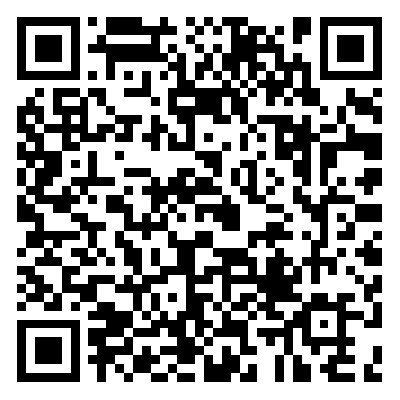 字数/时长1350字  ︵作采品编简过介程  ︶2023年，实践杂志社首次派记者，以评论员为主要队伍赴北京参加全国两会的宣传报道。评论员通过对两会的直观感受，发出有思想、有观点、有激情、有感动的实践最强音。重点推出的评论《从两会热词看全过程人民民主》，以画面感十足的表达、接地气的语言、娓娓道来的说理，以及群众关心关切的实例充分阐释了“全过程人民民主，民主含量高、民主成色足”，从两会热词中阐明了蕴含其中的制度优越性。    作品“先网后刊”，既充分展现了网络媒体的时效性、及时性特点；又进行适当加工，在《实践》杂志2023年全国两会特别策划“团结奋进新征程”中的“深学”版块刊发，进一步突出了内容的思想性、知识性。    作品一经推出颇受好评，成为内蒙古在全国两会报道中的亮点。除实践杂志社各平台外，作品还在人民网、中国青年网等国家级平台刊发，并被自治区三级媒体、政务平台全网转发。其中，“学习强国”内蒙古学习平台24小时阅读量约18万。2023年，实践杂志社首次派记者，以评论员为主要队伍赴北京参加全国两会的宣传报道。评论员通过对两会的直观感受，发出有思想、有观点、有激情、有感动的实践最强音。重点推出的评论《从两会热词看全过程人民民主》，以画面感十足的表达、接地气的语言、娓娓道来的说理，以及群众关心关切的实例充分阐释了“全过程人民民主，民主含量高、民主成色足”，从两会热词中阐明了蕴含其中的制度优越性。    作品“先网后刊”，既充分展现了网络媒体的时效性、及时性特点；又进行适当加工，在《实践》杂志2023年全国两会特别策划“团结奋进新征程”中的“深学”版块刊发，进一步突出了内容的思想性、知识性。    作品一经推出颇受好评，成为内蒙古在全国两会报道中的亮点。除实践杂志社各平台外，作品还在人民网、中国青年网等国家级平台刊发，并被自治区三级媒体、政务平台全网转发。其中，“学习强国”内蒙古学习平台24小时阅读量约18万。2023年，实践杂志社首次派记者，以评论员为主要队伍赴北京参加全国两会的宣传报道。评论员通过对两会的直观感受，发出有思想、有观点、有激情、有感动的实践最强音。重点推出的评论《从两会热词看全过程人民民主》，以画面感十足的表达、接地气的语言、娓娓道来的说理，以及群众关心关切的实例充分阐释了“全过程人民民主，民主含量高、民主成色足”，从两会热词中阐明了蕴含其中的制度优越性。    作品“先网后刊”，既充分展现了网络媒体的时效性、及时性特点；又进行适当加工，在《实践》杂志2023年全国两会特别策划“团结奋进新征程”中的“深学”版块刊发，进一步突出了内容的思想性、知识性。    作品一经推出颇受好评，成为内蒙古在全国两会报道中的亮点。除实践杂志社各平台外，作品还在人民网、中国青年网等国家级平台刊发，并被自治区三级媒体、政务平台全网转发。其中，“学习强国”内蒙古学习平台24小时阅读量约18万。社会效果    作品首先在实践杂志社新媒体各平台刊发，并以“先网后刊”的原则在《实践》杂志2023年全国两会的特别策划“团结奋进新征程”的“深学”版块刊发。特别是在实践杂志社新媒体刊发后，作品第一时间被人民网、中国青年网等国家级媒体平台使用刊发，并被自治区三级媒体、政务平台全网转发。其中，“学习强国”内蒙古学习平台24小时阅读量约18万。作品还被内蒙古自治区党委宣传部授予2023年3月“宣传内蒙古”好作品一等奖。                 作品首先在实践杂志社新媒体各平台刊发，并以“先网后刊”的原则在《实践》杂志2023年全国两会的特别策划“团结奋进新征程”的“深学”版块刊发。特别是在实践杂志社新媒体刊发后，作品第一时间被人民网、中国青年网等国家级媒体平台使用刊发，并被自治区三级媒体、政务平台全网转发。其中，“学习强国”内蒙古学习平台24小时阅读量约18万。作品还被内蒙古自治区党委宣传部授予2023年3月“宣传内蒙古”好作品一等奖。                 作品首先在实践杂志社新媒体各平台刊发，并以“先网后刊”的原则在《实践》杂志2023年全国两会的特别策划“团结奋进新征程”的“深学”版块刊发。特别是在实践杂志社新媒体刊发后，作品第一时间被人民网、中国青年网等国家级媒体平台使用刊发，并被自治区三级媒体、政务平台全网转发。其中，“学习强国”内蒙古学习平台24小时阅读量约18万。作品还被内蒙古自治区党委宣传部授予2023年3月“宣传内蒙古”好作品一等奖。               ︵初推评荐评理语由  ︶作为实践杂志社2023年全国两会评论的开篇和重头，作品分量十足，既有很高的站位和立意，又有对人民关切的分析思考；既有高屋建瓴的见解，还有笃定深刻的自信。通篇来看，语言的表述上，既凝练严谨、精准到位，又情感真挚、鲜活生动；文风的表现上，轻松的文风增加了吸引力与可读性；问题的分析上，准确透彻，注重分寸；道理的评说上，娓娓道来，深入浅出，以平易的语言表明了鲜明立场，传递着思想力量。值得一提的是，作品荣获了2023年3月“宣传内蒙古”好作品一等奖；还在国家级媒体人民网、中国青年网，以及自治区三级媒体和政务平台上全网转发，得到了专业领域的肯定和社会各界的关注，是兼具专业性和人民性的好作品。                                         签名：（盖单位公章）                                 2024年  月  日作为实践杂志社2023年全国两会评论的开篇和重头，作品分量十足，既有很高的站位和立意，又有对人民关切的分析思考；既有高屋建瓴的见解，还有笃定深刻的自信。通篇来看，语言的表述上，既凝练严谨、精准到位，又情感真挚、鲜活生动；文风的表现上，轻松的文风增加了吸引力与可读性；问题的分析上，准确透彻，注重分寸；道理的评说上，娓娓道来，深入浅出，以平易的语言表明了鲜明立场，传递着思想力量。值得一提的是，作品荣获了2023年3月“宣传内蒙古”好作品一等奖；还在国家级媒体人民网、中国青年网，以及自治区三级媒体和政务平台上全网转发，得到了专业领域的肯定和社会各界的关注，是兼具专业性和人民性的好作品。                                         签名：（盖单位公章）                                 2024年  月  日作为实践杂志社2023年全国两会评论的开篇和重头，作品分量十足，既有很高的站位和立意，又有对人民关切的分析思考；既有高屋建瓴的见解，还有笃定深刻的自信。通篇来看，语言的表述上，既凝练严谨、精准到位，又情感真挚、鲜活生动；文风的表现上，轻松的文风增加了吸引力与可读性；问题的分析上，准确透彻，注重分寸；道理的评说上，娓娓道来，深入浅出，以平易的语言表明了鲜明立场，传递着思想力量。值得一提的是，作品荣获了2023年3月“宣传内蒙古”好作品一等奖；还在国家级媒体人民网、中国青年网，以及自治区三级媒体和政务平台上全网转发，得到了专业领域的肯定和社会各界的关注，是兼具专业性和人民性的好作品。                                         签名：（盖单位公章）                                 2024年  月  日